同心县豫海北街（永安街～三水大道）排水管道工程项目绩效评价报告万协绩效字〔2023〕第020号委托评价单位：同心县财政局评价机构名称：宁夏万协项目管理有限公司 评 价 日 期： 二〇二三年十二月同心县豫海北街（永安街～三水大道）排水管道工程项目绩效评价报告万协绩效字〔2023〕第020号委托评价单位：同心县财政局评价对象名称：同心县住房和城乡建设局评价机构名称：宁夏万协项目管理有限公司 评价报告时间： 二〇二三年十二月内容摘要一、项目背景根据党的十八大和十八届二中、三中、四中、五中全会精神和《水污染防治行动计划》、国务院《关于全面加强生态环境保护坚决打好污染防治攻坚战的意见》的要求：“打好城市黑臭水体治理攻坚战。加强城市初期雨水收集处理设施建设，有效减少城市面源污染。到2020年，地级及以上城市建成区黑臭水体消除比例达90%以上。”推进生态文明建设是党中央确定的打好污染防治攻坚战的重大任务。同心县坚持把生态文明建设融入经济社会发展全过程，推行“以克论净”深度保洁机制和网格化管理模式，深入开展城镇环境综合整治，城镇人居环境得到有效提升。实施“蓝天、碧水、净土”三大行动，全面加强农业面源污染防治，排查改造建成区老旧管道，减少排污管道雨 季溢流污染，加大生态保护力度，认真落实“河长制”，扎实推进清河专 项行动，统筹布局农村垃圾、污水治理设施，取得良好成效。近两年，同心县按照建设具有浓郁回族风情生态商贸县的发展目标和“一河两城、相向发展，建设新城、提升老城，功能互补、适度超前，规划先行、加快发展”的原则，以自治区行政区划调整为契机，着力加快新区开发建设和旧城改造，城镇化建设步伐不断加快。实施了城市供排水、道路、生活垃圾无害化处理场等市政建设项目。城镇生活污水治理工作成效初现，为民生改善和生态环境建设奠定了良好基础。但从全局来看，同心县城已建成区大多为合流制，旱季仅有污水时，排水管网和处理厂能满足处理要求，雨季时瞬时雨水量较大，造成城市短时间局部内涝，不仅影响交通通行、破坏人居环境，也对河流、沟道造成污染，极易导致水体黑臭，各排水泵站服务范围内，城市低洼区域，雨季时也容易造成地面积水。本次同心县豫海北街排水管道工程施工段落 亦为雨季时管网排水不畅、道路积水频发地段，亟须改造。因此同心县2023年开工建设同心县豫海北街（永安街～三水大道）排水管道工程项目。二、项目预算资金按照《关于同心县本级财政2022年第二批新增政府一般债券资金预算调整方案（草案）的报告》《关于下达2022年新增政府一般债券资金指标的通知（第二批）》（宁财（债）指标〔2022〕393号）的要求，下达资金为520.00万元。截至目前，实际支出520.00万元，预算执行率100.00%。评价结论绩效评价结果采用综合评分定级的方法，总分值为100分，绩效评级分优、良、中、差。评价得分90（含）-100分的，绩效评级为优；得分在80（含）-90分的，绩效评级为良；得分在60（含）-80分的，绩效评级为中；得分在60分以下的，绩效评级为差。 通过资料收集、现场访谈和问卷调查获取的数据，评价组对同心县豫海北街（永安街～三水大道）排水管道工程项目进行了独立客观公正的评价，最终得分为“89.5”分，评价结果为“良”。四、主要经验本次绩效评价，通过现场资料收集、实地调查和现场访谈，总结了同心县豫海北街（永安街～三水大道）排水管道工程项目实施方面取得了一定的成就，经验和做法主要有以下几个方面：在道路改造过程中，市住建局、街道、施工方都将“民情民意”放在第一位，在改造前发起民意调查、在改造中不断征求群众意见、在改造完成后做好民意回访。居民在改造过程中全程参与、全程监督，把“要我改”变成了“我要改”，居民也成了改造工作中的“主人翁”。一是全面推行工程项目法人制、合同制、招标制和质量终身制，严格按照工程设计要求和施工标准进行施工，并聘请工程监理现场监督，发现问题，及时纠正，确保工程进度和质量；二是不断推动进展情况定期调度和督查通报机制；三是组织监理公司和施工公司定期召开工地例会，针对工程质量、安全进度方面进行沟通，对存在的问题各方进行商讨解决，落实质量，严抓工程质量关，保证施工进度，努力创建标准化工地；四是立足现场，通过经常性的监督以保证整个项目和各工程活动按照计划和合同有效地实施，达到预定的目标。五是按时记录项目台账，及时控制和掌握资金使用情况，科学合理安排项目事务。（二）存在的问题1.项目实施后，未对项目进行结算审核。截至评价时段，在资料审阅过程中发现，项目完工后，及时完成验收，但项目未完成结算审核。2.项目完工后，久拖不“决”。在资料审阅过程中发现，项目在结算审核、竣工财务决算编制、会计核算、在建工程“转固”等方面存在一些亟待解决的问题。竣工财务决算工作严重滞后，导致新增资产价值难以确认。3.项目未建立长效机制。经查阅资料，项目未建立或具备长期维护机制、方案；未明确养护责任部门、配备维护管理人员；养护维护支持经费来源没有保障；项目在竣工后也未定制细化可操作执行的维护方案。（三）建议1.强化项目管理要求，提升管理水平。对已完成验收的项目，督促项目实施单位尽快与第三方机构连同完成项目结算审核。2.提升决算意识，履行决算职能。建设单位要重视基本建设项目竣工财务决算工作，加强对竣工财务决算的组织领导，加强法律法规和相关制度学习，确保制度办法贯彻落实到位。同时，注重竣工财务决算管理，增强单位财务、工程部门间沟通协作，及时编制竣工财务决算，保证竣工财务决算的真实、完整、准确。按照《基本建设项目竣工财务决算管理暂行办法》规定，建设单位应在项目完工投入使用后的3个月内编制竣工财务决算，特殊情况可延长，中小型项目不超过2个月，大型项目不超过6个月。3.建立长效维护机制，提升项目经济价值。项目要建立或具备长期维护机制、方案；明确养护责任部门、同时配备维护管理人员；确定养护维护支持经费；项目在竣工后制定细化可操作执行的维护方案，增加使用年限，提升项目的经济价值。报告正文    目 录一、项目基本情况	1（一）项目背景	1（二）项目实施主要内容	2二、项目资金预算安排和使用情况	5（一）资金来源情况	5（二）资金到位情况	5（三）资金管理情况	5（四）资金使用情况	6三、项目绩效目标	6（一）绩效目标	6（二） 项目绩效目标	6四、绩效评价工作开展情况	7（一）绩效评价目的	7（二）绩效评价对象	8（三）评价依据	8（四）评价原则	10（五）评价标准	10（六）评价指标体系	10（七）评价方法	12（八）绩效评价工作过程	14五、综合评价情况及评价结论	16（一）项目完成情况	16（二）评价结论	17六、绩效评价指标分析	18（一）项目决策情况分析	18（二）项目过程	21（三）项目产出情况	23（四）项目效益情况分析	26七、主要经验做法、存在问题及建议	28（一）经验做法	28（二）存在的问题	28（三）建议	29八、其他需要说明的问题	30同心县豫海北街（永安街～三水大道）排水管道工程项目绩效评价报告为全面推进预算绩效管理工作，切实提高财政资金使用效益，促进财政资金使用的科学化、合理化、精细化，提高财政资金配置效率和使用效益，宁夏万协项目管理有限公司受同心县财政局委托，对同心县豫海北街（永安街～三水大道）排水管道工程项目开展绩效评价相关工作。根据财政部关于印发《项目支出绩效评价管理办法》的通知（财预〔2020〕10号）和自治区党委、人民政府《关于全面实施预算绩效管理的实施意见》（宁党发〔2019〕9号）等相关规定，并遵循“科学公正、统筹兼顾、激励约束和公开透明”的原则进行的。在绩效评价中，项目组通过资料收集、案卷研究、现场勘查及调研访谈等过程，在结合项目实际的基础上，制定了绩效评价工作方案，并最终形成本评价报告。一、项目基本情况（一）项目背景近两年，同心县按照建设具有浓郁回族风情生态商贸县的发展目标和“一河两城、相向发展，建设新城、提升老城，功能互补、 适度超前，规划先行、加快发展”的原则，以自治区行政区划调整为契机，着力加快新区开发建设和旧城改造，城镇化建设步伐不断加快。为了配合同心城区新型城镇化的开发建设，完善西北部城乡结合部与同心县周边道路的连接，改善西北片区的投资环境和人居环境，推进该区域的城市化建设，更好地形成城北片区的城市框架，拟进行宁夏吴忠市同心县豫海北街（永安街～三水大道）排水管道工程的建设。同心县豫海北街（永安街～三水大道）排水管道为合流制排水管道，建设年代较早，所取标准较低，故在出现暴雨时经常会出现严重积水，影响交通及出行安全。为了解决该区域的内涝、道路积水问题，急需采取相应的排涝措施，通过建设相应的排水管道，实现此段排水的顺排，提升城市形象，为该区域的居民提供便利的交通条件，为今后该区域的经济建设、环境建设创造一个有利的条件，该项目的建设具有极为重大的现实意义和必要性。（二）项目实施主要内容建设规模及主要建设内容： 本项目包括排水工程、排水管道附属工程。排水工程新建d800排水主管道，管长约L=1210m；预留管管径分别为d800，d600，管长分别为L=256m，L=156m，d200钢筋混凝土，长约L=800m，d300钢筋混凝土，长约L=60m。排水附属设施工程新建检查井46座，破除并恢复道路面积约15915平方米，人行道恢复面积约600平方米，人行道牙及平侧石恢复长度约200米；现状管道检测及清淤约1190米；井盖更换、井桶上部升降、排水接户管改迁、拆除并封堵现状雨水口等工程。上述项目内容的计划任务建设期为2023年2月25日—2023年6月24日，由宁夏诚泰建设工程有限公司负责具体的项目实施，宁夏同泽工程管理咨询有限公司负责工程监理。本次绩效评价系对同心县豫海北街（永安街～三水大道）排水管道工程项目自 2022 年至2022 年 12 月31日期间项目实施情况进行的评价。同心县豫海北街（永安街～三水大道）排水管道工程项目主要建设内容计划完成情况                                                                         单位：万元 二、项目资金预算安排和使用情况（一）资金来源情况按照《关于同心县本级财政2022年第二批新增政府一般债券资金预算调整方案（草案）的报告》《关于下达2022年新增政府一般债券资金指标的通知（第二批）》（宁财（债）指标〔2022〕393号）的要求，地方政府新增一般债券资金落实到具体项目，切实加强资金管理，提高资金使用效益。（二）资金到位情况2022年8月23日，根据关于同心县本级财政2022年第二批新增政府一般债券资金预算调整方案（草案）的报告，下达地方政府新增一般债券资金520万元用于同心县豫海北街（永安街～三水大道）排水管道工程项目建设资金。截至评价时点，实际到位资金520万元，资金到位率53.33%。（三）资金管理情况根据《关于同心县本级财政2022年第二批新增政府一般债券资金预算调整方案（草案）的报告》《关于下达2022年新增政府一般债券资金指标的通知（第二批）》（宁财（债）指标〔2022〕393号）同心县发展改革局结合项目方案的要求，对项目资金进行管理和分配，每笔资金在拨付使用过程中均能够严格执行各项管理制度。在评价过程中，各预算单位未见专项资金使用不符合上级财政部门相关要求的，或有重大违规违纪的行为。资金的拨付有完整的审批程序和手续，严格按照财政国库管理制度有关规定执行，支出方向与批复的建议内容一致。未发现虚列支出、资金截留、挤占等现象。（四）资金使用情况同心县豫海北街（永安街～三水大道）排水管道工程项目实际到位资金520.00万元，截至评价时段，实际支出520.00万元，预算执行率100%。三、项目绩效目标（一）绩效目标通过项目建设，解决该区域的内涝、道路积水问题，完善排污等配套基础设施，建设相应的排水管道，采取相应的排涝措施，实现此段排水顺排，提升城市形象，为该区域的居民提供便利的交通条件，改善人民群众的生活环境和生活水平，促进社会经济全面协调和可持续发展；为今后该区域的经济建设、环境建设创造一个有利的条件，提升人民群众的获得感、幸福感和安全感。项目绩效目标通过前期实地调研，评价组与被评价单位进行充分、有效地沟通，依据项目的功能特性，明确项目在一定时期内的总体产出和效果，以定性和定量的方式确定所要实现的目标，明确了总体绩效目标。具体情况如下表：项目绩效目标完成表四、绩效评价工作开展情况（一）绩效评价目的1.通过绩效评价，对预算资金的投入、过程、产出、效果四个方面进行绩效评价，反映项目规范性、绩效目标设立的合理性和科学性、资金到位、支出情况，形成真实完整数据准确、分析透彻、逻辑清晰、客观公正的绩效评价结论为项目后续资金投入、分配和管理提供决策依据：同时作为以后年度同心县编制预算和安排财政项目资金的重要依据逐步树立以结果为导向、讲求绩效的观念。2.通过绩效评价，考察同心县豫海北街（永安街～三水大道）排水管道工程项目资金使用的安全性、规范性和效益性。通过评价、总结项目实施的做法、经验和教训，提出改进措施和建设性意见，为项目绩效管理提供决策参考及政策制定依据。3.通过绩效评价，能够让各级工作人员认识到发挥项目资金效益的重要性，强化工作职责，能够更清晰地界定工作的内容与其需要达到的标准；能够让工作人员清楚认识到各自的问题和不足，激励加强项目管理、资金管理、绩效评价理论学习和实践活动，提高工作效率。同时也可在实践中检验绩效评价工作的针对性和可操作性，推动绩效评价的制度体系建设。（二）绩效评价对象根据《财政支出绩效评价管理办法》（财预〔2020〕 10号） 文件要求，对同心县豫海北街（永安街～三水大道）排水管道工程项目开展绩效评价，本次绩效评价主要围绕项目决策（包括项目实施、绩效目标、资金投入）项目过程（包括资金管理、组织实施）、项目产出（包括产出数量、质量、时效、成本）和项目效益（实施效益、可持续影响、满意度）等进行评价。（三）评价依据1.《中华人民共和国预算法》及《中华人民共和国预算法实施条例》2.《中共中央 国务院关于全面实施预算绩效管理的意见》（中发〔2018〕34号）3.《财政部关于贯彻落实〈中共中央 国务院关于全面实施预算绩效管理的意见〉的通知》（财预〔2018〕167号）4.《预算绩效评价共性指标体系框架》（财预〔2013〕53号）5.《项目支出绩效评价管理办法》（财预〔2020〕10号）6.《自治区党委 人民政府关于全面实施预算绩效管理的实施意见》（宁党发〔2019〕9号）7.《自治区财政厅关于进一步加强第三方服务预算绩效管理工作的通知》（宁财（绩）〔2020〕209号）8.《自治区财政厅关于印发〈财政预算绩效评价结果应用管理暂行办法〉的通知》（宁财（绩）发〔2020〕197号）9.《关于宁夏吴忠市同心县豫海北街（永安街～三水大道）排水管道工程初步设计的批复》（同发改审发〔2021〕55号）10.《关于同心县本级财政2022年第二批新增政府一般债券资金预算调整方案（草案）的报告》11.《关于下达2022年新增政府一般债券资金指标的通知（第二批）》（宁财（债）指标〔2022〕393号）12.中标通知书13.相关行业政策、行业标准及专业技术规范14.项目单位反映项目管理的有关资料，项目安排计划、资金拨付支出相关文件和凭证资料15.其他相关资料（四）评价原则本项目依据《项目支出绩效评价管理办法》 （财预 (2020) 10 号），遵循《关于宁夏吴忠市同心县豫海北街（永安街～三水大道）排水管道工程初步设计的批复》（同发改审发〔2021〕55号）规定，按照《财政部关于委托第三方机构参与预算绩效管理的指导意见》 （财预 (2021) 6 号）《自治区财政厅预算绩效一体化管理暂行办法》 （宁财 （绩） 发 (2020) 198号）《自治区财政厅关于进一步加强第三方服务预算绩效管理工作的通知》 （宁财绩发 (2020) 209 号） 要求，本着科学规范、公开公正、绩效相关原则，根据评价指标和获得证据的属性和特征，综合运用定性和定量评价相结合的方法开展数据分析和评判。（五）评价标准本次评价根据《项目支出绩效评价管理办法》（财预（2020）10 号）、 《关于全面实施预算绩效管理的实施意见》（宁党发〔2019〕9 号）、《宁夏回族自治区项目支出绩效评价管理指南》（宁财（绩）发〔2022〕377号）等文件规定，按照本项目初步设计批复或备案资料、年度预算指标文件、基本建设与政府投资项目管理办法、项目绩效目标等文件资料确定的计划任务目标、预算额度、质量管理和时效要求作为评价的标准。（六）评价指标体系项目根据《项目支出绩效评价管理办法》（财预〔2020〕10 号）设定的评价指标体系框架，结合项目属性和特点，按照重要性、相关性、可衡量、系统性、经济性，以及评价对象、目标任务及资金管理要求，评价一级指标涵盖项目全周期，由决策、过程、产出和效益4个一级指标构成，相对应分解并设置12个二级指标、23个三级指标。指标权重突出结果导向，根据各项指标在评价体系中的重要程度确定，其中：决策指标权重占比20%，过程指标权重占比20%，产出指标权重占比34%，效益指标权重占比26%。决策类指标包括项目立项、绩效目标和资金投入3个二级指标，同时对应分解并选择设置实施依据充分性、实施程序规范性、绩效目标合理性、绩效目标明确性、预算编制科学性、资金分配合理性 6个三级指标，分别对项目立项、绩效目标和资金投入情况进行考察评判。过程类指标包括资金管理和组织实施2个二级指标，同时对应分解并选择设置资金到位率、预算执行率、资金使用合规性、管理制度健全性和制度执行有效性5个三级指标，分别对项目资金管理和组织实施情况进行考察评判。产出类指标包括产出数量、产出质量、产出时效和产出成本4 个二级指标，同时对应分解并选择设置实施项目整体完成率、招投标程序合规率、工程验收质量达标率、项目开工及完工及时率、结算审核及竣工验收及时率、竣工财务决算完成及时率和工程建设投资总成本等8个三级指标，分别对项目产出情况进行考察评判。效益类指标包括项目社会效益、可持续影响和满意度3个二级指标，同时对应分解并选择设置改善居民生活质量、长效机制健全性、档案资料完备性和受益对象满意度4个三级指标进行考察评判。具体评价指标体系表详见附件 2绩效评价结果采取评分和评级相结合的方式，总分设置为 100 分等级划分为四档：90（含）-100 分为优；80（含）-90 分为良；60（含）-80分为中；60分以下为差。（七）评价方法1.评价方法同心县豫海北街（永安街～三水大道）排水管道工程项目绩效评价主要采用因素分析法、比较法、现场核查法、公众评判法进行综合评价。具体评价方法如下：（1）因素分析法。是指综合分析影响绩效目标实现、实施效果的内外部因素的方法。我们通过案卷分析等方式综合分析影响同心县豫海北街（永安街～三水大道）排水管道工程项目资金使用效果、绩效实现的内外部因素： 通过查阅整理同心县豫海北街（永安街～三水大道）排水管道工程项目使用管理过程中的基本资料、决策资料、过程管理资料及成果资料，分析影响同心县豫海北街（永安街～三水大道）排水管道工程项目资金使用和管理情况、项目执行情况的决策因素及制度建设情况；查阅项目实施过程资料，分析评价具体项目实施管理情况、预算执行情况和实施效果，分析评价项目的执行管理、实施进度、绩效实现等情况，梳理分析影响同心县豫海北街（永安街～三水大道）排水管道工程项目实施等事项的具体因素及存在困难和问题。（2）比较法。一是将实施情况与绩效目标进行比较的方法。我们通过对照项目实施方案及设定的绩效指标等文件，将各项目实施情况、绩效实现情况与绩效目标进行对比分析，综合评价项目是否完成预期设定的绩效目标，计算完工进度及综合完成率，综合评判项目完成情况及达成的绩效；二是将制度条款与执行情况比较，用于评价项目相关方是否严格按照既定制度，有效履行了管理职责，如“财务管理制度执行有效性”“长效运维机制建设与执行”等；三是将政策法规与项目内容比较，用于评价项目是否符合国家发展的战略目标，如“政策文件适应性”和“绩效目标申报适应性”等。 （3）现场核查。是指评价人员直接深入到绩效评价项目现场进行财务制度、业务管理制度、项目实际开展情况、业务检查和风险判断分析，通过核实和查清现场发现的问题和疑点，达到全面深入了解和判断项目开展情况和风险情况的一种实地检查方式，是绩效评价的重要手段和方式。现场核查按检查的范围和内容划分，可分为全面核查和抽样核查。通过现场核查，获得项目建设成果的现场资料，为绩效评价提供客观依据。（4）标杆管理法公众评判法。是指通过公众问卷等方式进行评判的方法。我们按照项目类型分别设计项目受益单位或群体、服务对象两种调查问卷，开展线上或线下满意度调查，用以了解项目实施效率及效果。在具体的评价过程中对指标的设定采用定量指标与定性指标相结合的方法进行综合评价。（八）绩效评价工作过程本次绩效评价工作根据评价组前期现场调研后制定并经委托方审定的实施工作方案，具体分为前期准备、组织实施和报告提交四个阶段开展。1.前期准备在明确评价目的、评价对象、范围及项目内容的基础上，根据绩效评价规范的要求和本次评价的实际情况，拟订了绩效评价工作方案，组建绩效评价小组。绩效评价小组根据项目前期资料收集情况及初步沟通情况，结合该项目的特点，在项目专家的指导下，编制项目绩效评价工作方案。工作方案中明确了评价思路、评价指标体系、社会调查方案、具体实施流程以及时间安排等内容。2.组织实施评价的具体实施根据评价指标及评价工作要求，对具体评价内容和不同环节，采用以下取得的资料与评价方式。(1) 实地考察。根据评价指标及评价工作要求，到评价项目实地采取调查、查询、复核等方式收集、整理数据和资料，包括评价对象的基本情况、财政资金使用情况、评价指标体系需要的相关资料等。根据基础资料，核实数据的全面性、真实性以及指标口径的一致性，并对所掌握的有关信息资料采用相关方法进行分类、整理和分析，根据评价标准进行打分。(2) 问卷调查。选择与项目评价有关的调查对象，设计调查问卷。通过问卷调查，对有关评价内容完成情况进行打分，并根据分值评价绩效目标完成情况，作为对项目评价的依据。(3) 项目评价小组人员与专业技术人员相结合评价。对绩效评价工作专业性较强的内容，在评价工作过程中，采用以专业技术人员与有关科室、其他部门专业人员进行评价相结合的方式，分别对相关专业指标进行现场问询、检验和考察。3.数据集中分析评价小组对相关资料，包括资金文件、项目实施方案相关管理办法，问卷调查等进行集中分析。在查阅大量项目资料的基础上，根据考察、考评的结果进行整理、分析。4.分析总结(1) 根据绩效评价小组的意见及考察、考评的结果进行整理、分析，撰写绩效评价报告初稿；(2) 就绩效评价报告与项目实施单位等相关部门征求意见，形成最终的绩效评价报告。五、综合评价情况及评价结论（一）项目完成情况评价小组按照本次评价工作实施方案审定的评价指标体系确定的产出与效益指标，通过对同心县住房和城乡建设局的项目批复、资金使用计划、项目资金支付凭证及明细账等佐证资料核查验证并结合现场访谈和满意度问卷调查结果综合统计分析，评价小组认为：在债券资金预算管理方面： 能够对地方政府新增一般债券资金项目使用、执行和绩效进行穿透式管理，资金投向合规、资金管理严格，风险防范有效，确保资金效益的发挥。在预算执行方面： 本项目资金拨付520.00万元，实际到位资金520.00万元，资金到位率100.00%；年末实际支出520.00 万元，预算执行率100.00%。年度预算整体得到较好执行，有效保障实施项目资金支出需求。在项目产出方面：同心县豫海北街（永安街～三水大道）排水管道工程项目，严格落实“项目四制”。落实项目法人责任制，项目单位和法定代表人对项目建设的安全质量负总责；落实招标投标制，按照《招标投标法》《必须招标的工程项目规定》《必须招标的基础设施和公用事业项目范围规定》等要求做好项目招投标工作，并将强制性安全质量标准等作为招标文件的实质性要求和条件；落实工程监理制，监理单位要认真履行监理职责，特别要加强对关键工序、重要部位和隐蔽工程的监督检查；落实合同管理制度，建设工程的勘察设计、施工、设备材料采购和工程监理等要依法订立合同，并明确安全质量要求以及违约责任等。在项目效益方面：近年来，随着同心县自然环境质量的逐步提升，生态环境得到进一步改善。工程的实施将进一步提高城市污水收集率、污水处理率，对缓解同心县水环境污染状况有积极的促进作用，改善了城镇人居生活环境，更好解决了区域内人民的安全用水、清洁排污需求，为周围小区居民创造一个环境优美、出行安全通畅的交通环境，改善区域投资环境、居民生活条件、提高同心县城居民健康水平，促进社会和谐稳定。经对项目实施地开展满意度问卷调查，整体满意度为96%。（二）评价结论同心县豫海北街（永安街～三水大道）排水管道工程项目实施内容符合自治区预算内统筹资金支持范围，项目管理规范，项目资金拨付及时，资金到位率为53.33%，预算执行率为100%，产出效果较明显。项目实施单位资金支出较规范，资金的拨付经单位主管领导、财政局业务科室，每笔资金支付均有增值税电子发票、采购合同、中标通知书、会议纪要等附件，资金的拨付具有完整的审批程序和手续；不存在截留、挤占、挪用、虚列支出等情况。本项目绩效评价结果采用综合评分定级的方法，总分值为 100 分，绩效评价等级分为优、良、中、差四档。评价得分为［90、100］分、评级为优；［80、90］分、评级为良；［60、80］分、评级为中；60 分以下评级为差。 评价小组对已收集获取的相关评价基础数据资料，经分类整理、统计汇总，并对绩效评价对象绩效实现情况进行客观全面的定量和定性分析评价后，最终评价得分为“ 89.5”分，评定等级为“良”。项目指标得分情况汇总表六、绩效评价指标分析（一）项目决策情况分析本项指标共设3个二级指标、6个三级指标，权重分值20分，不扣分，评价得分20.00 分，得分率为100.00%。具体评价指标分析如下：1.项目立项方面（1）实施依据充分性2021年2月8日，同心县发展和改革局印发了《关于宁夏吴忠市同心县豫海北街（永安街～三水大道）排水管道工程初步设计的批复》（同发改审发〔2021〕55号）批复同心县豫海北街（永安街～三水大道）排水管道工程项目立项，用以规范项目的具体实施。本项目符合加快城市更新改造的重要要求，按照自治区党委、政府及吴忠市委、市政府工作部署，全面提升城市功能与品质，不断提高城市综合承载能力，进一步推动城市高质量发展，加快推进黄河流域生态保护和高质量发展先行区示范市建设的要求。从经济效益上看，项目可以达到收支平衡，财务上可行。从社会效益上看，做好豫海北街（永安街～三水大道）的基础设施建设工作，是改善居住条件，提高公众健康水平，构建和谐社会，社会效益良好，所以项目是可行的。项目立项与住房和城乡建设局职责相符，项目立项符合同心县基础设施发展的要求，项目建设对于解决同心县豫海北街排水的问题，加快推进同心县区域居民卫生环境质量具有重大而现实的意义；项目立项属地方政府新增一般债券资金支持范围。该指标满分4分，根据评分标准得4分。（2）实施程序规范性该项目按照规定的程序审批，立项程序规范，同心县发展和改革局印发了《关于宁夏吴忠市同心县豫海北街（永安街～三水大道）排水管道工程初步设计的批复》（同发改审发〔2021〕55号），所提交的文件、材料符合相关要求，事前已经过必要的可行性研究等。该指标满分3分，根据评分标准得3分。2.绩效目标方面（1）绩效目标合理性该项目根据《项目支出绩效评价管理办法》（财预〔2020〕10号）、《自治区党委 人民政府关于全面实施预算绩效管理的实施意见》（宁党发〔2019〕9号）以及结合项目特性，设定绩效目标，对预期产出数量的描述，对预期实现效果和财政资金政策意图体现。该指标满分4分，得4分。（2）绩效指标明确性实施单位评价范围内的项目结合工作内容设置年度绩效目标，同时细化产出指标、效益指标、可持续影响和满意度指标。根据评分细则，该指标满分3分，得3分。3.资金投入方面（1）预算编制科学性本项目同心县住房和城乡建设局根据具体项目建设实施内容与规模、经济技术指标和相关定额标准及规范要求，经对投资概算进行测算后，结合同心县推进实施重点工作计划。项目预算编制科学合理，前期开展了调查研究，积累了部分基础数据资料，投资预算编制得到了有效论证，投资预算内容与项目内容基本相匹配；经立项申请批复的建设项目，实施单位委托有资质的单位编制了可研报告、建设方案及投资概算，投资概算按照定额标准并结合项目年度目标编制，概算额度测算依据充分，审定后下发了资金使用计划，测算依据充分，预算内容与项目实施内容一致。本项满分4分，根据评分标准得4分。（2）资金分配合理性项目实施符合《关于同心县本级财政2022年第二批新增政府一般债券资金预算调整方案（草案）的报告》《关于下达2022年新增政府一般债券资金指标的通知（第二批）》（宁财（债）指标〔2022〕393号）资金分配办法，资金采取因素法分配，资金分配合理、合规。该指标满分2分，根据评分标准得2分。（二）项目过程本项指标共设2个二级指标、5个三级指标，权重分值20分，评价得分20分，得分率为100.00%。具体评价指标分析如下：1.资金管理（1）资金到位率经绩效评价组现场资料查阅，同心县豫海北街（永安街～三水大道）排水管道工程项目预算地方政府新增一般债券资金安排520.00万元，实际到位资金520.00万元，资金到位率为100.00%。该指标满分4分，根据评分标准得4分。（2）预算执行率项目绩效评价涉及预算资金为975.11万元，经绩效评价小组对各预算单位财务收支明细核查，截止评价前，实际到位资金520.00万元，实际支出520.00万元 ，经计算预算执行率为100%。资金执行率=实际支付资金/实际到位资金×100%，专项资金执行率100%得满分。否则本指标得分=资金执行率×分值。该指标满分 4 分，根据评分标准得4分。（3）资金使用合规性经绩效评价小组现场翻阅财务凭证，同心县住房和城乡建设局实施的同心县豫海北街（永安街～三水大道）排水管道工程项目资金的使用符合《中华人民共和国预算法》《中华人民共和国会计法》等法律法规和相关规定。同时，根据《国库直接支付凭证》显示，该项目资金的拨付经单位主管领导、财政局业务科室、国库支付中心审批，每笔资金支付均有增值税电子发票、采购合同、中标通知书、会议纪要等附件，资金的拨付具有完整的审批程序和手续；不存在截留、挤占、挪用、虚列支出等情况。该指标本项满分4分，根据评分标准得4分。（2）组织实施1.管理制度健全性同心县住房和城乡建设局印发《财务管理制度》，其中包括预算管理、采购管理、结算管理、资产管理、财务管理等的具体管理办法，并且遵照《中华人民共和国预算法》《财政部关于贯彻落实〈中共中央 国务院关于全面实施预算绩效管理的意见〉的通知》（财预〔2018〕167号）、《自治区党委 人民政府关于全面实施预算绩效管理的实施意见》（宁党发〔2019〕9号）等文件的规定，对项目实施进行监管，财务和业务管理制度合法、合规、完整。该指标本项满分4分，根据评分标准得4分。2.制度执行有效性（1）同心县住房和城乡建设局在项目的实施过程中支出管理、预算管理遵守相关法律法规、相关管理规定和财务管理制度；（2）该项目不涉及调整；（3）根据项目单位提供的项目合同书、验收报告、技术鉴定等资料部分齐全并及时归档；（4）根据现场调研以及项目验收报告，项目实施的人员条件、场地设备、信息支撑等落实到位；项目实施的组织架构、人员编制完整，能够有效保证项目的实施。该指标本项满分4分，根据评分标准得4分。（三）项目产出情况本项指标共设4个二级指标、8个三级指标，权重分值34分，评价得分26.5分，得分率为77.94%。具体评价指标分析如下：1.产出数量方面（1）实施项目整体完成率2021年2月8日，同心县住房和城乡建设局印发《关于宁夏吴忠市同心县豫海北街（永安街～三水大道）排水管道工程初步设计的批复》（同发改审发〔2021〕55号）号，批复项目予以立项；2023年1月17日，经过公开招标的方式确定宁夏诚泰建设有限公司为中标建设单位、宁夏同泽工程管理咨询有限公司为监理单位。截至评价时段，项目完成验收工作，按既定内容完成工作，完成率100%。该指标本项满分8分，根据评分标准得8分。2.产出质量方面（1）招标采购合规性本项目严格遵照《必须招标的工程项目规定》《宁夏回族自治区招投标管理办法》，以及基本建设项目管理和《同心县政府投资项目管理暂行办法》有关工程招标投标管理规定执行，有效落实中标人首要责任，采取直接发包或自主选择进入交易平台方式进行交易。招标公告及时发布、依法公开，评标程序规范、结果公正，中标结果对外公示，有效接受社会监督，未发现围标、串标等违规情况。该指标本项满分5分，根据评分标准得5分。（2）竣工验收质量达标率一是验收前，施工单位应完成自检，对存在的问题自行整改处理，然后申请专业监理工程师组织验收。专业监理工程师组织施工单位项目专业质量检查员、专业工长等进行验收；二是施工单位自检合格后，向监理公司提出竣工申请报告，监理公司验收后提出监理单位工程质量评估报告，由建设单位组织勘察、设计、施工单位、监理单位等共同验收；三是由竣工验收小组组长主持竣工验收；是建设、施工、监理、设计、勘察单位分别书面汇报工程项目建设质量情况、合同履约及执行国家法律法规和工程建设强制性标准情况；验收组分为三部分分别进行检查验收；检查工程实体质量；检查工程建设参与各方提供的竣工资料；对建筑工程的使用功能进行抽查、试验；对竣工验收情况进行汇总讨论，并听取质量监督机构对该工程质量监督情况；四是形成竣工验收意见，填写《建设工程竣工验收报告》，验收小组人员分别签字、建设单位盖章。通过对本项目工程验收，工程质量鉴定资料核查，截至评价时段，项目第一标段、第四标段工程验收，验收结果合格，达到设计标准和质量要求，并在完工后投入使用，第二标段、第三标段未完成验收。该指标本项满分5分，根据评分标准得5分。3.产出时效方面（1）资金到位及时率通过对同心县豫海北街（永安街～三水大道）排水管道工程项目资金使用计划、项目资金安排及支出统计表，以及预算指标执行结果等资料核查，资金到位及时率53.33%。该指标本项满分3分，根据评分标准得0分。（2）开工完工及时率经现场资料审核，项目合同约定工期2023年2月25日—2023年6月24日，工期总天数为120天，项目实际开完工时间2023年2月25日，严格按照合同约定履行工期。该指标本项满分3分，根据评分标准得3分。（3）结算审核及验收完成及时率通过对完工项目结算审核完成时效结果查看，项目及时完成验收，但未按期完成结算审核并报审，结算审核较为滞后。该指标满分3分，根据评分标准，得1.5分。（4）财务决算完成及时率竣工决算及时性是指按规定时间完成竣工决算报告，真实准确转增资产价值。竣工验收使用后，应按照《基本建设项目竣工财务决算管理暂行办法》规定，建设单位应在项目完工投入使用后的3个月内编制竣工财务决算，本项目在完成结算审核投入后未有效开展竣工财务决算工作。该指标不得分。4.产出成本方面工程建设投资成本总额：通过对各项目初步设计批复、中标合同金额及结算审核等资料核查，本项目初步设计批复投资总额 975.11万元、中标合同价总额7131712.4元。从施工单位提交的中标通知书结果来看，本项目建设投资成本总额控制在初步设计批复总额以内。该指标本项满分4分，根据评分标准得4分。（四）项目效益情况分析1.实施效益方面本项指标共设3个二级指标、4个三级指标，权重分值26分，评价得分23分，得分率为88.46%。具体评价指标分析如下：（1）解决居民生活问题解决路面内涝问题是重大民生工程和发展工程，对满足人民群众美好生活需要、推进城市更新和开发建设方式转型、促进经济高质量发展具有十分重要的意义。该项目按照同心县政府投资项目管理办法） 的要求，对豫海北街（永安街～三水大道）排水管道及附属设施工程进行改造，并优化排水管网系统，有效缓解豫海北街路面积水，雨水排不出去现象出现，减少污水的无组织排放，改善了生态环境，改善了同心县城市基本设施建设，极大地改善区域内人们的生活环境，逐步提升居民的幸福感。综上所述，本次改造使豫海北街（永安街～三水大道）居民的生活环境和人居环境舒适度普遍提高，并极大提高了居住社区的和谐程度。从完成改造情况看，达到了整洁干净、亮化美化的要求，较好地融入了海绵城市格局，不仅增强了城市的吸引力和辐射力，实现了保值增值，而且也为展示城市形象锦上添花，居民普遍反映良好。该指标本项满分10分，根据评分标准得10分。2.可持续影响性（1）长效机制健全性①是否建立或具备长期维护机制、方案；②是否明确养护责任部门、配备维护管理人员；③养护维护支持经费来源是否有保障。项目在竣工后未定制细化可操作执行的维护方案。该指标本项满分3分，根据评分标准不得分。（2）档案资料完备性项目经验收投入使用后，项目实施单位的档案管理人员同工程项目管理人员，按照相关规定对建筑工程中的所有文件进行全面审核检查，竣工材料真实、较完善，全面符合档案归档的要求。并且应该积极严格地贯彻相关规定，将竣工档案验收作为整个工程验收的关键环节，保证工程建筑档案资料的完整准确。该指标本项满分3分，根据评分标准得3分。（2）满意度我们通过发放调查问卷的方式，对项目实施地区人员进行了满意度调查，调查问卷内容包括项目建设情况、项目设计、历史要素、人文环境等方面。经统计，项目整体的满意度≥90分。该指标本项满分10分，根据评分标准得10分。七、主要经验做法、存在问题及建议（一）经验做法本次绩效评价，通过现场资料收集、实地调查和现场访谈，总结了同心县豫海北街（永安街～三水大道）排水管道工程项目实施方面取得了一定的成就，经验和做法主要有以下几个方面：一是全面推行工程项目法人制、合同制、招标制和质量终身制，严格按照工程设计要求和施工标准进行施工，并聘请工程监理现场监督，发现问题，及时纠正，确保工程进度和质量；二是不断推动进展情况定期调度和督查通报机制；三是组织监理公司和施工公司定期召开工地例会，针对工程质量、安全进度方面进行沟通，对存在的问题各方进行商讨解决，落实质量，严抓工程质量关，保证施工进度，努力创建标准化工地；四是立足现场，通过经常性的监督以保证整个项目和各工程活动按照计划和合同有效地实施，达到预定的目标。五是按时记录项目台账，及时控制和掌握资金使用情况，科学合理安排项目事务。 （二）存在的问题1.项目实施后，未对项目进行结算审核。截至评价时段，在资料审阅过程中发现，项目完工后，及时完成验收，但项目未完成结算审核。2.项目完工后，久拖不“决”。在资料审阅过程中发现，项目在结算审核、竣工财务决算编制、会计核算、在建工程“转固”等方面存在一些亟待解决的问题。竣工财务决算工作严重滞后，导致新增资产价值难以确认。3.项目未建立长效机制。经查阅资料，项目未建立或具备长期维护机制、方案；未明确养护责任部门、配备维护管理人员；养护维护支持经费来源没有保障；项目在竣工后也未定制细化可操作执行的维护方案。（三）建议1.强化项目管理要求，提升管理水平。对已完成验收的项目，督促项目实施单位尽快与第三方机构连同完成项目结算审核。2.提升决算意识，履行决算职能。建设单位要重视基本建设项目竣工财务决算工作，加强对竣工财务决算的组织领导，加强法律法规和相关制度学习，确保制度办法贯彻落实到位。同时，注重竣工财务决算管理，增强单位财务、工程部门间沟通协作，及时编制竣工财务决算，保证竣工财务决算的真实、完整、准确。按照《基本建设项目竣工财务决算管理暂行办法》规定，建设单位应在项目完工投入使用后的3个月内编制竣工财务决算，特殊情况可延长，中小型项目不超过2个月，大型项目不超过6个月。3.建立长效维护机制，提升项目经济价值。项目要建立或具备长期维护机制、方案；明确养护责任部门、同时配备维护管理人员；确定养护维护支持经费；项目在竣工后制定细化可操作执行的维护方案，增加使用年限，提升项目的经济价值。八、其他需要说明的问题我们的责任是在实施绩效评价程序的基础上对项目管理、资金执行、资金的使用、项目目标达成进行绩效评价项目评价的可靠性基于相关部门和单位提供资料的全面性和准确性，评价机构尽可能地收集更为全面、有效、准确的文件和数据，但由于受客观因素的限制，只能在相关部门和单位提供的现有资料的前提下，结合应有的职业判断作出尽可能可靠的评价结论本绩效评价报告是在被评价单位提供项目资料的基础上核实、分析而完成的，评价工作组现场核实的事项仅限于同心县豫海北街（永安街～三水大道）排水管道工程项目补助资金有关的方面。同时评价报告及结论也受评价人员对项目的了解程度、专业知识和评价能力的限制，因此，本绩效评价报告仅对同心县豫海北街（永安街～三水大道）排水管道工程项目资金的绩效评价发表意见，不应视为是对项目主管单位工作的全面评价，也不应视为是对项目执行单位财务报表的客观性、公允性发表审计意见。因使用不当而造成的不利事项，与执行评价的第三方评价机构和执行评价的工作人员无关。本次评价结果依赖于评价期搜集的项目的基础数据，随着时间变更，基础数据可能本次评价结果依赖于评价期搜集的项目的基础数据，随着时间变更，基础数据可能会发生变化，评价结果和结论可能会不同。附件：1.项目绩效评价指标体系2.项目访谈方案及访谈记录3.项目问卷调查4.绩效评价报告（征求意见稿）意见反馈表宁夏万协项目管理有限公司                                        2023年12月31日     附件1 同心县豫海北街（永安街～三水大道）排水管道工程项目绩效评价指标体系项目绩效评价指标体系及评分附件2 同心县豫海北街（永安街～三水大道）排水管道工程项目访谈方案本次访谈在通过与相关人员进行沟通，了解专项资金项目的组织、实施、管理的具体情况，发现部门运行和管理中的问题，评估财政部门资金的使用以及部门职能，了解和评估财政资金使用的效率和效益，发现资金使用和管理中的问题，为项目的管理和执行提供充分的决策依据。（一）访谈对象同心县住房和城乡建设局分管领导同心县住房和城乡建设局项目办负责人同心县住房和城乡建设局财务科室负责人（二）访谈内容对项目预算单位、项目实施单位相关人员的访谈，主要了解项目单位主要部门职能和性质、项目组织实施具体工作、项目实施过程中质量进度的管控、内部规章制度、资金使用情况等，全方位地了解项目实施单位的情况和现状。（三）访谈方式项目组选取面谈的方式，提前将访谈提纲发给访谈对象，并预约访谈时间，有效完成访谈工作。（四）访谈问题清单1.请简要介绍一下同心县豫海北街（永安街～三水大道）排水管道工程项目实施中主要负责的工作内容？2.对于预算安排，如何去根据实际情况制定实施方案？3.项目实施效果和意义，项目带来了哪些好的社会效益和经济效益？4.请您简要介绍项目的资金支出情况与资金核拨流程？               5.作为项目的主管方在项目开展过程中为保障资金支出的合规性和合理性都做了哪些监督和约束工作？6.项目实施过程中采取了哪些控制措施？7.项目过程中都有哪些好的经验做法？项目开展都有哪些难点和建议？附件3同心县豫海北街（永安街～三水大道）排水管道工程项目调查问卷样本尊敬的先生/女士：您好！受同心县财政局委托，就  情况展开调研。感谢您抽出宝贵时间参与问卷调查，请根据您的真实感受填写，我们保证问卷数据仅限于统计分析，对您的个人信息及答案将予以严格保密，感谢您的支持与配合！（一）基本信息1.请问您得年龄？□20岁以下   □21-40岁  □41-60岁  □61岁以上2.请问您的文化程度？□中专及以下 □大专   □本科     □研究生及以上3.请问您是否为同心县当地居民？□是     □否（二）基本问题1.对于日常生活污水，您一般是如何处理的？□全部收集，用于日常生活使用（例如冲马桶）  □直接倒掉□其他2.下雨天您对雨水是如何处理的？□收集起来，用于日常生活□任由雨水流弃3.针对目前管道排水处理现状，您认为成效如何？□非常满意，街道干净整洁□成效一般，街道没有明显改变4.针对目前街道清淤现状，您认为成效如何？□非常满意，街道干净整洁□成效一般，街道没有明显改变（三）满意度问题1.您对同心县豫海北街（永安街～三水大道）排水管道工程项目建设是否满意？A.非常满意   B.较满意   C.一般   D.较不满意   E.不满意2.您对同心县豫海北街（永安街～三水大道）排水管道工程项目施工过程的管理是否满意？A.非常满意   B.较满意   C.一般   D.较不满意   E.不满意3.您对同心县豫海北街（永安街～三水大道）排水管道工程项目工程总体进度是否满意？A.非常满意   B.较满意   C.一般   D.较不满意   E.不满意（四）开放问题您对同心县豫海北街（永安街～三水大道）排水管道工程项目还有什么意见和建议？附件4绩效评价报告（征求意见稿）意见反馈表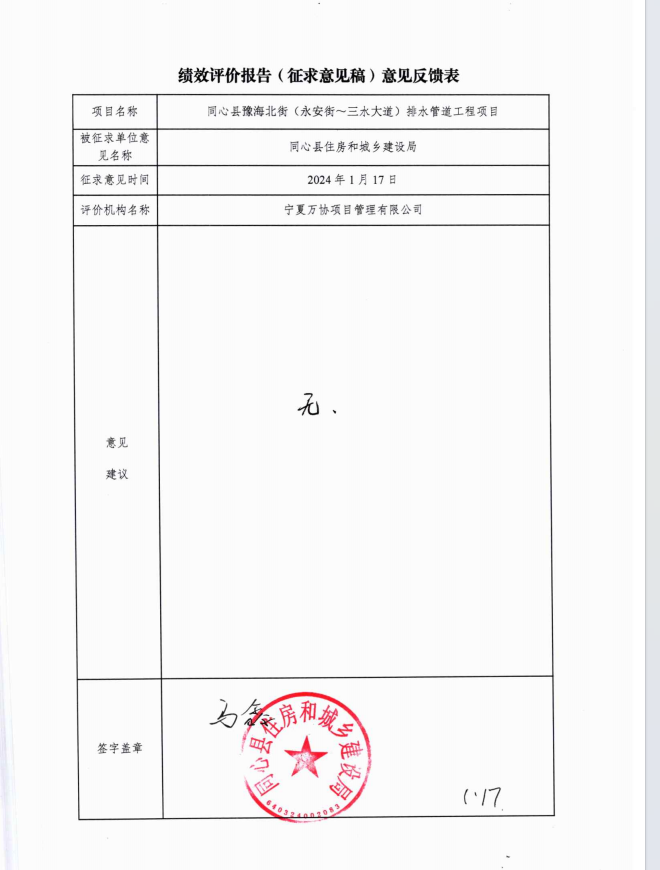 项目名称概算资金建设内容、规模计划工期实际完成时间是否验收结算、财务决算情况项目名称概算资金建设内容、规模计划工期实际完成时间是否验收结算、财务决算情况同心县豫海北街（永安街～三水大道）排水管道工程项目975.11万元（一）排水工程新建d800排水主管道，管长约L=1210m；预留管管径分别为d800，d600，管长分别为L=256m，L=156m，d200钢筋混凝土，长约L=800m，d300钢筋混凝土，长约L=60m。（二）排水附属设施工程新建检查井46座，破除并恢复道路面积约15915平方米，人行道恢复面积约600平方米，人行道牙及平侧石恢复长度约200米；现状管道检测及清淤约1190米；井盖更换、井桶上部升降、排水接户管改迁、拆除并封堵现状雨水口等工程。2023.2.25-2023.6.242023.8.25日验收是未结算项目名称同心县豫海北街（永安街～三水大道）排水管道工程项目同心县豫海北街（永安街～三水大道）排水管道工程项目同心县豫海北街（永安街～三水大道）排水管道工程项目同心县豫海北街（永安街～三水大道）排水管道工程项目同心县豫海北街（永安街～三水大道）排水管道工程项目实施单位同心县住房和城乡建设局同心县住房和城乡建设局项目资金520.00万元520.00万元年度目标计划目标计划目标实际完成实际完成实际完成年度目标实施的新建项目全部按期开工建设并保质保量完成；实施的新建项目全部按期开工建设并保质保量完成；完善排水管道等配套基础设施，改善居民生活质量，提升人民群众的生活环境和生活水平。完善排水管道等配套基础设施，改善居民生活质量，提升人民群众的生活环境和生活水平。完善排水管道等配套基础设施，改善居民生活质量，提升人民群众的生活环境和生活水平。一级指标二级指标三级及细化指标三级及细化指标目标值完成值产出指标产出数量一标段项目完成率一标段项目完成率100%100%产出指标产出质量招标采购合规率招标采购合规率100%100%产出指标产出质量竣工验收质量合格率竣工验收质量合格率100%100%产出指标产出时效资金到位及时率资金到位及时率100%不及时产出指标产出时效开工及完工及时率开工及完工及时率100%100%产出指标产出时效结算审核及验收完成及时率结算审核及验收完成及时率未完成未完成产出指标产出时效财务决算审核完成及时率财务决算审核完成及时率未完成未完成产出指标产出成本工程建设投资成本总额工程建设投资成本总额控制在批复概内控制在批复概内效益指标项目实施效益改善居民生活质量改善居民生活质量提升显著提升效益指标可持续影响长效管理机制健全性长效管理机制健全性健全未建立效益指标可持续影响档案资料完备性档案资料完备性完备基本完备效益指标满意度受益群体满意度受益群体满意度≥90%≥96%评价计分结果评价结果级别90（含）-100分优80（含）-90分良60（含）-80分中60分以下差指标类别1.项目决策2.项目过程3.项目产出4.项目效益合计分值20.0020.0034.0026.00100.00得分20.0020.0026.5023.0089.50得分率100.00%100.00%77.94%88.46%89.5%一级指标二级指标三级指标指标解释指标解释标杆值分值分值评价标准完成情况得分项目决策（20分）项目立项实施实施依据充分性项目实施是否符合法律法规、相关政策、发展规划以及部门职责，用以反映和考核项目实施依据情况。充分充分4①项目实施是否符合国家法律法规、国民经济发展规划和相关政策；①项目实施是否符合国家法律法规、国民经济发展规划和相关政策；该项目符合国家法律法规、国民经济发展规划和相关政策；符合行业发展规划和政策要求；与部门职责密切相关，项目不重复，项目实施依据充分。4项目决策（20分）项目立项实施实施依据充分性项目实施是否符合法律法规、相关政策、发展规划以及部门职责，用以反映和考核项目实施依据情况。充分充分4②项目实施是否符合行业发展规划和政策要求；②项目实施是否符合行业发展规划和政策要求；该项目符合国家法律法规、国民经济发展规划和相关政策；符合行业发展规划和政策要求；与部门职责密切相关，项目不重复，项目实施依据充分。4项目决策（20分）项目立项实施实施依据充分性项目实施是否符合法律法规、相关政策、发展规划以及部门职责，用以反映和考核项目实施依据情况。充分充分4③项目实施是否与部门职责范围相符，属于部门履职所需；③项目实施是否与部门职责范围相符，属于部门履职所需；该项目符合国家法律法规、国民经济发展规划和相关政策；符合行业发展规划和政策要求；与部门职责密切相关，项目不重复，项目实施依据充分。4项目决策（20分）项目立项实施实施依据充分性项目实施是否符合法律法规、相关政策、发展规划以及部门职责，用以反映和考核项目实施依据情况。充分充分4④项目是否属于公共财政支持范围，是否符合中央地方事权支出责任划分原则；④项目是否属于公共财政支持范围，是否符合中央地方事权支出责任划分原则；该项目符合国家法律法规、国民经济发展规划和相关政策；符合行业发展规划和政策要求；与部门职责密切相关，项目不重复，项目实施依据充分。4项目决策（20分）项目立项实施实施依据充分性项目实施是否符合法律法规、相关政策、发展规划以及部门职责，用以反映和考核项目实施依据情况。充分充分4⑤项目是否与相关部门同类项目或部门内部相关项目重复；⑤项目是否与相关部门同类项目或部门内部相关项目重复；该项目符合国家法律法规、国民经济发展规划和相关政策；符合行业发展规划和政策要求；与部门职责密切相关，项目不重复，项目实施依据充分。4项目决策（20分）项目立项实施实施依据充分性项目实施是否符合法律法规、相关政策、发展规划以及部门职责，用以反映和考核项目实施依据情况。充分充分4以上每条要素占权重分的 20%，每有一条不符合扣除对应权重分，扣完为止。以上每条要素占权重分的 20%，每有一条不符合扣除对应权重分，扣完为止。该项目符合国家法律法规、国民经济发展规划和相关政策；符合行业发展规划和政策要求；与部门职责密切相关，项目不重复，项目实施依据充分。4项目决策（20分）项目立项实施实施程序规范性项目申请、设立过程是否符合相关要求，用以反映和考核项目实施的规范情况。规范规范3①项目是否按照规定的程序申请设立；①项目是否按照规定的程序申请设立；-3项目决策（20分）项目立项实施实施程序规范性项目申请、设立过程是否符合相关要求，用以反映和考核项目实施的规范情况。规范规范3②审批文件、材料是否符合相关要求；②审批文件、材料是否符合相关要求；-3项目决策（20分）项目立项实施实施程序规范性项目申请、设立过程是否符合相关要求，用以反映和考核项目实施的规范情况。规范规范3③事前是否已经过必要的可行性研究、专家论证风险评估、绩效前评估、集体决策；③事前是否已经过必要的可行性研究、专家论证风险评估、绩效前评估、集体决策；-3项目决策（20分）项目立项实施实施程序规范性项目申请、设立过程是否符合相关要求，用以反映和考核项目实施的规范情况。规范规范3以上每条要素占权重分的 1/3，每有一条不符合，扣除对应权重分，扣完为止。以上每条要素占权重分的 1/3，每有一条不符合，扣除对应权重分，扣完为止。-3项目决策（20分）绩效目标绩效目标合理性项目所设定的绩效目标是否依据充分是否符合客观实际，用以反映和考核项目绩效目标与项目实施的相符情况。合理合理4①项目是否有绩效目标；①项目是否有绩效目标；该项目设定了绩效目标。4项目决策（20分）绩效目标绩效目标合理性项目所设定的绩效目标是否依据充分是否符合客观实际，用以反映和考核项目绩效目标与项目实施的相符情况。合理合理4②项目绩效目标与实际工作内容是否具有相关性；②项目绩效目标与实际工作内容是否具有相关性；该项目设定了绩效目标。4项目决策（20分）绩效目标绩效目标合理性项目所设定的绩效目标是否依据充分是否符合客观实际，用以反映和考核项目绩效目标与项目实施的相符情况。合理合理4③项目预期产出效益和效果是否符合正常的业绩水平；③项目预期产出效益和效果是否符合正常的业绩水平；该项目设定了绩效目标。4项目决策（20分）绩效目标绩效目标合理性项目所设定的绩效目标是否依据充分是否符合客观实际，用以反映和考核项目绩效目标与项目实施的相符情况。合理合理4④是否与预算确定的项目投资额或资金量相匹配；④是否与预算确定的项目投资额或资金量相匹配；该项目设定了绩效目标。4项目决策（20分）绩效目标绩效目标合理性项目所设定的绩效目标是否依据充分是否符合客观实际，用以反映和考核项目绩效目标与项目实施的相符情况。合理合理4以上每条要素各占权重的 25%，每有一条不符合，扣除对应的权重分，扣完为止。以上每条要素各占权重的 25%，每有一条不符合，扣除对应的权重分，扣完为止。该项目设定了绩效目标。4项目决策（20分）绩效目标绩效目标明确性依据绩效目标设定的绩效指标是否清晰、细化、可衡量等，用以反映和考核项目绩效目标的明细化情况。明确明确3①是否将项目绩效目标细化分解为具体的绩效指标；①是否将项目绩效目标细化分解为具体的绩效指标；该项目编制绩效目标，指标清晰、细化、可衡量。3项目决策（20分）绩效目标绩效目标明确性依据绩效目标设定的绩效指标是否清晰、细化、可衡量等，用以反映和考核项目绩效目标的明细化情况。明确明确3②是否通过清晰、可衡量的指标值予以体现；②是否通过清晰、可衡量的指标值予以体现；该项目编制绩效目标，指标清晰、细化、可衡量。3项目决策（20分）绩效目标绩效目标明确性依据绩效目标设定的绩效指标是否清晰、细化、可衡量等，用以反映和考核项目绩效目标的明细化情况。明确明确3③是否与项目目标任务数或计划数相对应；③是否与项目目标任务数或计划数相对应；该项目编制绩效目标，指标清晰、细化、可衡量。3项目决策（20分）绩效目标绩效目标明确性依据绩效目标设定的绩效指标是否清晰、细化、可衡量等，用以反映和考核项目绩效目标的明细化情况。明确明确3以上每条要素各占权重的 1/3，每有一条不符合，扣除对应的权重分，扣完为止。以上每条要素各占权重的 1/3，每有一条不符合，扣除对应的权重分，扣完为止。该项目编制绩效目标，指标清晰、细化、可衡量。3项目决策（20分）资金投入预算编制科学性项目预算编制是否经过科学论证、有明确标准，资金额度与年度目标是否相适应，用以反映和考核项目预算编制的科学性、合理性情况。科学科学4①预算编制是否经过科学论证；①预算编制是否经过科学论证；该项目预算额度测算依据充分，均按照标准编制，且预算内容与项目内容相匹配，预算确定的项目资金量与工作任务相匹配。4项目决策（20分）资金投入预算编制科学性项目预算编制是否经过科学论证、有明确标准，资金额度与年度目标是否相适应，用以反映和考核项目预算编制的科学性、合理性情况。科学科学4②预算内容与项目内容是否匹配；②预算内容与项目内容是否匹配；该项目预算额度测算依据充分，均按照标准编制，且预算内容与项目内容相匹配，预算确定的项目资金量与工作任务相匹配。4项目决策（20分）资金投入预算编制科学性项目预算编制是否经过科学论证、有明确标准，资金额度与年度目标是否相适应，用以反映和考核项目预算编制的科学性、合理性情况。科学科学4③预算额度测算依据是否充分，是否按照标准编制；③预算额度测算依据是否充分，是否按照标准编制；该项目预算额度测算依据充分，均按照标准编制，且预算内容与项目内容相匹配，预算确定的项目资金量与工作任务相匹配。4项目决策（20分）资金投入预算编制科学性项目预算编制是否经过科学论证、有明确标准，资金额度与年度目标是否相适应，用以反映和考核项目预算编制的科学性、合理性情况。科学科学4④预算确定的项目投资额或资金量是否与工作任务相匹配；④预算确定的项目投资额或资金量是否与工作任务相匹配；该项目预算额度测算依据充分，均按照标准编制，且预算内容与项目内容相匹配，预算确定的项目资金量与工作任务相匹配。4项目决策（20分）资金投入预算编制科学性项目预算编制是否经过科学论证、有明确标准，资金额度与年度目标是否相适应，用以反映和考核项目预算编制的科学性、合理性情况。科学科学4以上每条要素各占权重的 25%，每有一条不符合，扣除对应的权重分，扣完为止。以上每条要素各占权重的 25%，每有一条不符合，扣除对应的权重分，扣完为止。该项目预算额度测算依据充分，均按照标准编制，且预算内容与项目内容相匹配，预算确定的项目资金量与工作任务相匹配。4项目决策（20分）资金投入资金分配合理性项目预算资金分配是否有测算依据，与补助单位或地方实际是否相适应，用以反映和考核项目预算资金分配的科学性、合理性情况。合理合理2①预算资金分配依据是否充分；①预算资金分配依据是否充分；该项目预算分配依据充分，资金分配额度合理，与项目单位及地方实际相适应。2项目决策（20分）资金投入资金分配合理性项目预算资金分配是否有测算依据，与补助单位或地方实际是否相适应，用以反映和考核项目预算资金分配的科学性、合理性情况。合理合理2②资金分配额度是否合理，与项目单位或地方实际是否相适应；②资金分配额度是否合理，与项目单位或地方实际是否相适应；该项目预算分配依据充分，资金分配额度合理，与项目单位及地方实际相适应。2项目决策（20分）资金投入资金分配合理性项目预算资金分配是否有测算依据，与补助单位或地方实际是否相适应，用以反映和考核项目预算资金分配的科学性、合理性情况。合理合理2以上每条要素各占权重的 50%，每有一条不符合，扣除对应的权重分，扣完为止。以上每条要素各占权重的 50%，每有一条不符合，扣除对应的权重分，扣完为止。该项目预算分配依据充分，资金分配额度合理，与项目单位及地方实际相适应。2项目过程（20分）资金管理资金到位率实际到位资金与预算资金的比率，用以反映和考核资金落实情况对项目实施的总体保障程度。100%100%4资金到位率=(实际到位资金/预算资金)x100%；资金到位率=100%，得权重分满分，每降低 1%，扣除 5%权重分，扣完为止。资金到位率=(实际到位资金/预算资金)x100%；资金到位率=100%，得权重分满分，每降低 1%，扣除 5%权重分，扣完为止。项目预算资金到位520万元，资金到位率100.00%。4项目过程（20分）资金管理预算执行率项目预算资金是否按照计划执行，用以反映或考核项目预算执行情况。100%100%4预算执行率=(实际支出资金/实际到位资金 )x100%；2022年预算执行率≥97.2%得2分，＜97.2则不得分；2023年预算执行率≥98.5%得2分，＜98.5则不得分。预算执行率=(实际支出资金/实际到位资金 )x100%；2022年预算执行率≥97.2%得2分，＜97.2则不得分；2023年预算执行率≥98.5%得2分，＜98.5则不得分。同心县豫海北街（永安街～三水大道）排水管道工程项目2023年实际到位资金520万元，2023年实际支出520万元，预算执行率100%。4项目过程（20分）资金管理资金使用合规性项目资金使用是否符合相关的财务管理制度规定，用以反映和考核项目资金的规范运行情况。合规合规4①是否符合国家财经法规和财务管理制度以及有关专项资金管理办法的规定；①是否符合国家财经法规和财务管理制度以及有关专项资金管理办法的规定；该项目专项资金的使用符合国家财经法规和财务管理制度以及有关专项资金管理办法的规定；预算分配、拨付均有完整的审批程序和手续；项目支出符合项目预算批复或合同规定的用途；不存在截留、挤占、挪用、虚列支出等情况。4项目过程（20分）资金管理资金使用合规性项目资金使用是否符合相关的财务管理制度规定，用以反映和考核项目资金的规范运行情况。合规合规4②资金的拨付是否有完整的审批程序和手续；②资金的拨付是否有完整的审批程序和手续；该项目专项资金的使用符合国家财经法规和财务管理制度以及有关专项资金管理办法的规定；预算分配、拨付均有完整的审批程序和手续；项目支出符合项目预算批复或合同规定的用途；不存在截留、挤占、挪用、虚列支出等情况。4项目过程（20分）资金管理资金使用合规性项目资金使用是否符合相关的财务管理制度规定，用以反映和考核项目资金的规范运行情况。合规合规4③是否符合项目预算批复或合同规定的用途；③是否符合项目预算批复或合同规定的用途；该项目专项资金的使用符合国家财经法规和财务管理制度以及有关专项资金管理办法的规定；预算分配、拨付均有完整的审批程序和手续；项目支出符合项目预算批复或合同规定的用途；不存在截留、挤占、挪用、虚列支出等情况。4项目过程（20分）资金管理资金使用合规性项目资金使用是否符合相关的财务管理制度规定，用以反映和考核项目资金的规范运行情况。合规合规4④是否存在截留、挤占、挪用、虚列支出等情况；④是否存在截留、挤占、挪用、虚列支出等情况；该项目专项资金的使用符合国家财经法规和财务管理制度以及有关专项资金管理办法的规定；预算分配、拨付均有完整的审批程序和手续；项目支出符合项目预算批复或合同规定的用途；不存在截留、挤占、挪用、虚列支出等情况。4项目过程（20分）资金管理资金使用合规性项目资金使用是否符合相关的财务管理制度规定，用以反映和考核项目资金的规范运行情况。合规合规4以上每项指标各占权重分的 25%，要素D2不符合，扣除对应权重分； 要素③④不符合属于重大违纪，该指标不得分。以上每项指标各占权重分的 25%，要素D2不符合，扣除对应权重分； 要素③④不符合属于重大违纪，该指标不得分。该项目专项资金的使用符合国家财经法规和财务管理制度以及有关专项资金管理办法的规定；预算分配、拨付均有完整的审批程序和手续；项目支出符合项目预算批复或合同规定的用途；不存在截留、挤占、挪用、虚列支出等情况。4项目过程（20分）组织实施管理制度健全性项目实施单位的财务和业务管理制度是否健全，用以反映和考核财务和业务管理制度对项目顺利实施的保障情况。健全健全4①是否已制定或具有相应的财务和业务管理制度；①是否已制定或具有相应的财务和业务管理制度；此项目财务和业务管理制度合法、合规、完整。4项目过程（20分）组织实施管理制度健全性项目实施单位的财务和业务管理制度是否健全，用以反映和考核财务和业务管理制度对项目顺利实施的保障情况。健全健全4②财务和业务管理制度是否合法、合规、完整；②财务和业务管理制度是否合法、合规、完整；此项目财务和业务管理制度合法、合规、完整。4项目过程（20分）组织实施管理制度健全性项目实施单位的财务和业务管理制度是否健全，用以反映和考核财务和业务管理制度对项目顺利实施的保障情况。健全健全4以上每条要素各占权重的 50%，每有一条不符合，扣除对应的权重分，扣完为止。以上每条要素各占权重的 50%，每有一条不符合，扣除对应的权重分，扣完为止。此项目财务和业务管理制度合法、合规、完整。4项目过程（20分）组织实施制度执行有效性项目实施是否符合相关管理规定，用以反映和考核相关管理制度的有效执行情况。有效有效4评价要点：
①是否遵守相关法律法规和相关管理规定；评价要点：
①是否遵守相关法律法规和相关管理规定；-4项目过程（20分）组织实施制度执行有效性项目实施是否符合相关管理规定，用以反映和考核相关管理制度的有效执行情况。有效有效4②项目调整及支出调整手续是否完备；②项目调整及支出调整手续是否完备；-4项目过程（20分）组织实施制度执行有效性项目实施是否符合相关管理规定，用以反映和考核相关管理制度的有效执行情况。有效有效4③项目合同书、验收报告、技术鉴定等资料是否齐全并及时归档；③项目合同书、验收报告、技术鉴定等资料是否齐全并及时归档；-4项目过程（20分）组织实施制度执行有效性项目实施是否符合相关管理规定，用以反映和考核相关管理制度的有效执行情况。有效有效4④项目实施的人员条件、场地设备、信息支撑等是否落实到位；④项目实施的人员条件、场地设备、信息支撑等是否落实到位；-4项目过程（20分）组织实施制度执行有效性项目实施是否符合相关管理规定，用以反映和考核相关管理制度的有效执行情况。有效有效4以上每条要素各占权重的 25%，每有一条不符合，扣除对应的权重分，扣完为止。以上每条要素各占权重的 25%，每有一条不符合，扣除对应的权重分，扣完为止。-4项目产出（34分）产出数量实施项目整体完成率用以反映和考核实施项目及整体目标任务完成情况。100%100%8评价要点：项目产出数量指标项下三级及细化指标预期目标值是否全面达成。 评分标准：全面达成，得对应指标权重分值；否则按照实际完成比率建设得分。评价要点：项目产出数量指标项下三级及细化指标预期目标值是否全面达成。 评分标准：全面达成，得对应指标权重分值；否则按照实际完成比率建设得分。已完成。8项目产出（34分）产出质量招标采购合规率用以反映和考核项目招投标程序及验收结果规范达标情况。100%100%5评价要点：项目产出质量指标项下三级及细化指标预期目标值是否全面达成。 评分标准：全面达成，得对应指标权重分值；否则按照实际完成比率建设得分评价要点：项目产出质量指标项下三级及细化指标预期目标值是否全面达成。 评分标准：全面达成，得对应指标权重分值；否则按照实际完成比率建设得分采购程序合规、合法。5项目产出（34分）产出质量竣工验收质量达标率用以反映和考核项目招投标程序及验收结果规范达标情况。100%100%5评价要点：项目产出质量指标项下三级及细化指标预期目标值是否全面达成。 评分标准：全面达成，得对应指标权重分值；否则按照实际完成比率建设得分评价要点：项目产出质量指标项下三级及细化指标预期目标值是否全面达成。 评分标准：全面达成，得对应指标权重分值；否则按照实际完成比率建设得分已完成分。5项目产出（34分）产出时效资金到位及时率用以反映和考核项目开工、完工、结算审核及财务决算审计工作完成及时程度。100%100%3评价要点：项目产出时效指标项下三级及细化指标预期目标值是否全面达成。 评分标准：全面达成，得对应指标权重分值；否则按照实际完成比率建设得分评价要点：项目产出时效指标项下三级及细化指标预期目标值是否全面达成。 评分标准：全面达成，得对应指标权重分值；否则按照实际完成比率建设得分资金及时足额到位。3项目产出（34分）产出时效开工及完工及时率用以反映和考核项目开工、完工、结算审核及财务决算审计工作完成及时程度。100%100%3评价要点：项目产出时效指标项下三级及细化指标预期目标值是否全面达成。 评分标准：全面达成，得对应指标权重分值；否则按照实际完成比率建设得分评价要点：项目产出时效指标项下三级及细化指标预期目标值是否全面达成。 评分标准：全面达成，得对应指标权重分值；否则按照实际完成比率建设得分已按照合同约定完成既定施工内容。3项目产出（34分）产出时效结算审核及验收完成及时率用以反映和考核项目开工、完工、结算审核及财务决算审计工作完成及时程度。100%100%3评价要点：项目产出时效指标项下三级及细化指标预期目标值是否全面达成。 评分标准：全面达成，得对应指标权重分值；否则按照实际完成比率建设得分评价要点：项目产出时效指标项下三级及细化指标预期目标值是否全面达成。 评分标准：全面达成，得对应指标权重分值；否则按照实际完成比率建设得分已完成验收，未结算审核，根据指标体系，得1.5分。1.5项目产出（34分）产出时效财务决算完成及时率用以反映和考核项目开工、完工、结算审核及财务决算审计工作完成及时程度。开展开展3评价要点：项目产出时效指标项下三级及细化指标预期目标值是否全面达成。 评分标准：全面达成，得对应指标权重分值；否则按照实际完成比率建设得分评价要点：项目产出时效指标项下三级及细化指标预期目标值是否全面达成。 评分标准：全面达成，得对应指标权重分值；否则按照实际完成比率建设得分截至目前，财务决算未开展。0项目产出（34分）产出成本工程建设投资成本总额用以反映和考核项目实际建设投资成本超支或节约程度。控制在批复概算总额内控制在批复概算总额内4评价要点：工程建设投资成本是否超支或节约。 评分标准：控制在批复概算投资总额内，获得指标权重分值；否则酌情赋分。评价要点：工程建设投资成本是否超支或节约。 评分标准：控制在批复概算投资总额内，获得指标权重分值；否则酌情赋分。未发生超预算现象。4项目效益（26分）实施效益改善居民生活质量实现长征路雨污分流，实现水资源高效利用。逐步改善逐步改善10评价要点： 项目社会效益指标项下各细化指标值是否实现或达成。 评价标准： 通过文件资料核查获得的相关印证资料，以及问卷调查结果，社会效益项下各细 化指标值实现或到达预期目标，获得对应指标分值；否则根据实际情况酌情扣分。评价要点： 项目社会效益指标项下各细化指标值是否实现或达成。 评价标准： 通过文件资料核查获得的相关印证资料，以及问卷调查结果，社会效益项下各细 化指标值实现或到达预期目标，获得对应指标分值；否则根据实际情况酌情扣分。逐步改善。10项目效益（26分）可持续影响长效机制健全性建立健全长期维护机制。健全健全3评价要点：项目长效管理机制是否健全且执行有效。
评价方法：通过项目资料核查，符合并达到评价要点要求，获得对应指标分值；否则根据实际核查结果酌情扣分。评价要点：项目长效管理机制是否健全且执行有效。
评价方法：通过项目资料核查，符合并达到评价要点要求，获得对应指标分值；否则根据实际核查结果酌情扣分。未建立。0项目效益（26分）可持续影响档案资料完备性考察项目结束后档案归档情况。完备完备3评价要点：项目档案管理机制是否健全且执行有效。
评价方法：通过项目资料核查，符合并达到评价要点要求，获得对应指标分值；否则根据实际核查结果酌情扣分。评价要点：项目档案管理机制是否健全且执行有效。
评价方法：通过项目资料核查，符合并达到评价要点要求，获得对应指标分值；否则根据实际核查结果酌情扣分。完备。3项目效益（26分）满意度受益对象满意度项目实施地周边市民满意度。≥90≥9010评价要点：通过发放满意度问卷调查，进行测评。评价要点：满意度>90分。评价要点：通过发放满意度问卷调查，进行测评。评价要点：满意度>90分。≥96%10------100--89.5